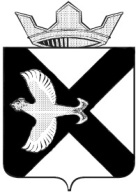 АДМИНИСТРАЦИЯМУНИЦИПАЛЬНОГО ОБРАЗОВАНИЯ ПОСЕЛОК БОРОВСКИЙПОСТАНОВЛЕНИЕ21 января  2015г.							                                 №  7п.БоровскийТюменского муниципального районаО ликвидации Автономного учреждения муниципального образования поселок Боровский «Центр библиотечного обслуживания»В соответствии с ст. 61, 62, 63 Гражданского кодекса Российской Федерации, Федеральным законом от 3.11.2006 года N 174-ФЗ "Об автономных учреждениях", руководствуясь Уставом муниципального образования посёлок Боровский:1. Ликвидировать Автономное учреждение муниципального образования поселок Боровский «Центр библиотечного обслуживания» (далее по тексту  - учреждение).2. Утвердить ликвидационную комиссию учреждения (далее по тексту - ликвидационная комиссия) согласно приложению 1 к настоящему постановлению. 3. Утвердить план ликвидации учреждения, согласно приложению 2 к настоящему постановлению.4. Ликвидационной комиссии:- в соответствии с действующим законодательством и планом  ликвидации учреждения осуществить необходимые юридические действия и мероприятия по ликвидации учреждения; - осуществить все полномочия по управлению делами учреждения;- представлять ликвидируемое учреждение во всех органах и организациях;- осуществить иные мероприятия, связанные с ликвидацией учреждения. 5. Срок действия ликвидационной комиссии определить с момента опубликования настоящего постановления до сдачи регистрирующему органу окончательного баланса учреждения.6. Финансирование процедуры ликвидации учреждения осуществить за счет средств бюджета муниципального образования посёлок Боровский. 7. Настоящее постановление вступает в силу с момента его подписания.8. Опубликовать настоящее постановление в газете «Боровские вести» и разместить на официальном сайте администрации муниципального образования посёлок Боровский в сети интернет.9. Контроль за исполнением настоящего постановления возложить на Шипицина С.А., заместителя главы администрации муниципального образования посёлок Боровский. Глава администрации                                                                               С.В. СычеваПриложение  1  к постановлению администрациимуниципального образования посёлок Боровскийот 21.01.2015г. № 7Состав ликвидационной комиссии учрежденияПредседатель комиссии - Шипицин С.А., заместитель главы администрации.Заместитель председателя комиссии - Суппес О.В., заместитель главы администрации.Секретарь комиссии – Хамидулина Э.Р., главный специалист отдела экономики, муниципального заказа и муниципального имуществаЧлены комиссии: - Казанцев А.Н., заместитель главы администрации;-Ожгибесова Е.В., начальник отдела – главный бухгалтер администрации; -Косенкова О.А.- начальник отдела экономики, муниципального заказа и муниципального имуществаПриложение 2  к постановлению администрациимуниципального образования посёлок Боровскийот 21.01.2015г. № 7План ликвидации учреждения№ п/пМероприятиеСрок выполненияИсполнитель1Уведомление территориального органа Пенсионного фонда Российской Федерации и территориального органа Фонда социального страхования Российской Федерации о ликвидации Учреждения В течение трех рабочих дней с даты принятия решения о ликвидации Учреждения  Ликвидационная    комиссия 2Уведомление в письменной форме регистрирующего органа по месту нахождения ликвидируемого Учреждения о ликвидации Учреждения с приложением решения о ликвидации, а также о формировании ликвидационной комиссии В течение трех рабочих дней с даты принятия решения о ликвидации Учреждения Ликвидационная комиссия3Публикация о ликвидации Учреждения и о   порядке и сроке заявления требований его кредиторами В течение десяти рабочих дней с даты принятия решения о ликвидации Учреждения Ликвидационная комиссия 4Выявление кредиторов и получение дебиторской задолженности, а также письменное уведомление кредиторов о ликвидации Учреждения Не менее двух месяцев с момента публикации о ликвидации Учреждения Ликвидационная комиссия 5Составление промежуточного ликвидационного баланса В течение десяти рабочих дней со дня окончания срока предъявления требований кредиторов Ликвидационная комиссия 6Утверждение промежуточного ликвидационного баланса В течение пяти рабочих дней с момента представления баланса Администрация 7Уведомление регистрирующего органа о составлении промежуточного ликвидационного баланса В течение семи рабочих дней со дня утверждения промежуточного ликвидационного баланса Администрация8Выплата денежных сумм кредиторам ликвидируемого Учреждения в порядке очередности, установленной статьей 64 Гражданского кодекса РФ, в соответствии с промежуточным ликвидационным балансом начиная со дня его утверждения, за исключением кредиторов третьей и четвертой очереди, выплаты которым производятся по истечении месяца со дня утверждения промежуточного ликвидационного баланса В течение трех месяцев со дня утверждения промежуточного ликвидационного баланса Ликвидационная комиссия 9Составление ликвидационного баланса В течение десяти рабочих дней со дня окончания расчетов с кредиторами Ликвидационная комиссия 10Утверждение ликвидационного баланса Учреждения В течение пяти рабочих дней со дня представления баланса Администрация11Уведомление регистрирующего органа о завершении процедуры ликвидации Учреждения В течение семи рабочих дней со дня утверждения ликвидационного баланса Ликвидационная комиссия 